چهل حدیث گهربار از حضرت امام جواد (علیه السلام)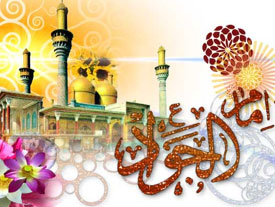 1- الْمُؤمِنُ یَحْتاجُ إلى ثَلاثِ خِصالٍ: تَوْفیقٍ مِنَ اللّهِ عَزَّ وَ جَلَّ، وَ واعِظٍ مِنْ نَفْسِهِ، وَ قَبُولٍ مِمَّنْ یَنْصَحُهُ.فرمود: مؤمن در هر حال نیازمند به سه خصلت است : توفیق از طرف خداوند متعال، واعظى از درون خود، قبول و پذیرش نصیحت كسى كه او را نصیحت نماید.  2- قالَ علیه السلام : مُلاقاةُ الاْخوانِ نَشْرَةٌ، وَ تَلْقیحٌ لِلْعَقْلِ وَ إنْ كانَ نَزْرا قَلیلا.فرمود: ملاقات و دیدار با دوستان و برادران - خوب - ، موجب صفاى دل و نورانیّت آن مى گردد و سبب شكوفائى عقل و درایت خواهد گشت ، گرچه در مدّت زمانى كوتاه انجام پذیرد. 3- قالَ علیه السلام : إیّاكَ وَ مُصاحَبَةُ الشَّریرِ، فَإنَّهُ كَالسَّیْفِ الْمَسْلُولِ، یَحْسُنُ مَنْظَرُهُ وَ یَقْبَحُ أثَرُهُ.فرمود: مواظب باش از مصاحبت و دوستى با افراد شرور، چون كه او همانند شمشیرى زهرآلود، برّاق است كه ظاهرش زیبا و اثرش زشت و خطرناك خواهد بود.  4- قالَ علیه السلام : كَیْفَ یُضَیَّعُ مَنِ اللّهُ كافِلُهُ، وَكَیْفَ یَنْجُو مَنِ اللّه طالِبُهُ، وَ مَنِ انْقَطَعَ إلى غَیْرِاللّهِ وَكَّلَهُ اللّهُ إلَیْهِ.فرمود: چگونه گمراه و درمانده خواهد شد كسى كه خداوند سَرپرست و متكفّل اوست . چطور نجات مى یابد كسى كه خداوند طالبش مى باشد. هر كه از خدا قطع امید كند و به غیر او پناهنده شود، خداوند او را به همان شخص واگذار مى كند.  5-  قالَ علیه السلام : مَنْ لَمْ یَعْرِفِ الْمَوارِدَ أعْیَتْهُ الْمَصادِرُ.فرمود: هركس موقعیّت شناس نباشد جریانات، او را مى رباید و هلاك خواهد شد.  6- قالَ علیه السلام: مَنْ عَتَبَ مِنْ غَیْرِ ارْتِیابٍ أعْتَبَ مِنْ غَیْرِ اسْتِعْتابٍ.فرمود: سرزنش كردن دیگران بدون علّت و دلیل سبب ناراحتى و خشم خواهد گشت ، در حالى كه رضایت آنان نیز كسب نخواهد كرد. 7- قالَ علیه السلام : أفْضَلُ الْعِبادَةِ الاْخْلاصُ.فرمود: با فضیلت ترین و ارزشمندترین عبادت ها آن است كه خالص و بدون ریا باشد.  8- قالَ علیه السلام : یَخْفى عَلَى النّاسِ وِلادَتُهُ، وَ یَغیبُ عَنْهُمْ شَخْصُهُ، وَ تَحْرُمُ عَلَیْهِمْ تَسْمِیَتُهُ، وَ هُوَ سَمّیُ رَسُول اللّهِ صلى الله علیه و آله وَ كَنّیهِ.فرمود: زمان ولادت امام عصر علیه السلام بر مردم زمانش مخفى است، و شخصش از شناخت افراد غایب و پنهان است . و حرام است كه آن حضرت را نام ببرند؛ و او همنام و هم كنیه رسول خدا صلى الله علیه و آله است . 9- قالَ علیه السلام : عِزُّالْمُؤْمِنِ غِناه عَنِ النّاسِ.فرمود: عزّت و شخصیّت مؤمن در بى نیازى و طمع نداشتن به مال و زندگى دیگران است . 10- قالَ علیه السلام : مَنْ أصْغى إلى ناطِقٍ فَقَدْ عَبَدَهُ، فَإنْ كانَ النّاطِقُ عَنِ اللّهِ فَقَدْ عَبَدَاللّهَ، وَ إنْ كانَ النّاطِقُ یَنْطِقُ عَنْ لِسانِ إبلیس فَقَدْ عَبَدَ إبلیسَ.فرمود: هركس به شخصى سخنران علاقمند و متمایل باشد، بنده اوست ، پس چنانچه سخنور براى خدا و از احكام و معارف خدا سخن بگوید، بنده خداست ، و اگر از زبان شیطان و هوى و هوس و مادیات سخن بگوید، بنده شیطان خواهد بود.  11- قالَ علیه السلام : لا یَضُرُّكَ سَخَطُ مَنْ رِضاهُ الْجَوْرُ.فرمود: كسى كه طالب رضایت خداوند متعال باشد، دشمنى ستمگران ، او را زیان و ضرر نمى رساند.  12- قالَ علیه السلام : مَنْ خَطَبَ إلَیْكُمْ فَرَضیتُمْ دینَهُ وَ أمانَتَهُ فَزَوِّجُوهُ، إلاّ تَفْعَلُوهُ تَكْنُ فِتْنَةٌ فِى الاْرْضِ وَ فَسادٌ كَبیرْ.فرمود: هر كه به خواستگارى دختر شما آید و به تقوا و تدیّن و امانت‌دارى او مطمئن مى باشید با او موافقت كنید وگرنه شما سبب فتنه و فساد بزرگى در روى زمین خواهید شد. 13- قالَ علیه السلام : لَوْ سَكَتَ الْجاهِلُ مَا اخْتَلَفَ النّاسُ.فرمود: چنانچه افراد جاهل و بى تجربه ساكت باشند مردم دچار اختلافات و تشنّجات نمى شوند.  14- قالَ علیه السلام : مَنِ اسْتَحْسَنَ قَبیحا كانَ شَریكا فیهِ.فرمود: هر كه كار زشتى را تحسین و تأیید كند، در عِقاب آن شریك مى‌باشد.  15- قالَ علیه السلام : مَنِ انْقادَ إلَى الطُّمَأنینَةِ قَبْلَ الْخِیَرَةِ فَقَدْ عَرَضَ نَفْسَهُ لِلْهَلَكَةِ وَالْعاقِبَةِ الْمُغْضِبَةِ.فرمود: هركس بدون تفّكر و اطمینان نسبت به جوانب (هر كارى ، فرمانى ، حركتى و...) مطیع و پذیراى آن شود، خود را در معرض سقوط قرار داده ؛ و نتیجه اى جز خشم و عصبانیّت نخواهد گرفت .  16- قالَ علیه السلام : مَنِ اسْتَغْنى بِاللّهِ إفْتَقَرَ النّاسُ إلَیْهِ، وَمَنِ اتَّقَى اللّهَ أحَبَّهُ النّاسُ وَ إنْ كَرِهُوا.فرمود: هر كه بوسیله خداوند خود را بى نیاز بداند مردم محتاج او خواهند شد و هر كه تقواى الهى را پیشه خود كند خواه ناخواه ، مورد محبّت مردم قرار مى گیرد گرچه مردم خودشان اهل تقوا نباشند.  17- قالَ علیه السلام : عَلَّمَ رَسُولُ اللّهِ صلّى اللّه عَلَیْهِ وَ آلِهِ وَ سَلَّمَ عَلّیا عَلَیْهِ السَّلامُ ألْفَ كَلِمَةٍ، كُلُّ كَلِمَةٍ یَفْتَحُ ألْفُ كَلِمَةٍ.فرمود: حضرت رسول صلى الله علیه و آله ، یك هزار كلمه به امام علىّ علیه السلام تعلیم نمود كه از هر كلمه اى هزار باب علم و مسأله فرعى باز مى شود.  18- قالَ علیه السلام : نِعْمَةٌ لاتُشْكَرُ كَسِیَّئَةٍ لاتُغْفَرُ.فرمود: خدمت و نعمتى كه مورد شكر و سپاس قرار نگیرد همانند خطائى است كه غیرقابل بخشش باشد.  19- قالَ علیه السلام : مَوْتُ الاْنْسانِ بِالذُّنُوبِ أكْثَرُ مِنْ مَوْتِهِ بِالاْجَلِ، وَ حَیاتُهُ بِالْبِرِّ أكْثَرُ مِنْ حَیاتِهِ بِالْعُمْرِ.فرمود: فرارسیدن مرگ انسان ها، به جهت معصیت و گناه ، بیشتر است تا مرگ طبیعى و عادى ، همچنین حیات و زندگى لذّت بخش به وسیله نیكى و احسان به دیگران بیشتر و بهتر است از عمر بى نتیجه .  20- قالَ علیه السلام : لَنْ یَسْتَكْمِلَ الْعَبْدُ حَقیقَةَ الاْیمانِ حَتّى یُؤْثِرَ دینَهُ عَلى شَهْوَتِهِ، وَلَنْ یُهْلِكَ حَتّى یُؤْثِرَ شَهْوَتَهُ عَلى دینِهِ.فرمود: بنده اى حقیقت ایمان را نمى یابد مگر آن كه دین و احكام الهى را در همه جهات بر تمایلات و هواهاى نفسانى خود مقدّم دارد. و كسى هلاك و بدبخت نمى گردد مگر آن كه هواها و خواسته هاى نفسانى خود را بر احكام إلهى مقدّم نماید. 21- قالَ علیه السلام : عَلَیْكُمْ بِطَلَبِ الْعِلْمِ، فَإنَّ طَلَبَهُ فَریضَةٌ وَالْبَحْثَ عَنْهُ نافِلَةٌ، وَ هُوَ صِلَةُ بَیْنَ الاْ خْوانِ، وَ دَلیلٌ عَلَى الْمُرُوَّةِ، وَ تُحْفَةٌ فِى الْمَجالِسِ، وَ صاحِبٌ فِى السَّفَرِ، وَ أنْسٌ فِى الْغُرْبَةِ.فرمود: بر شما باد به تحصیل علم و معرفت ، چون فراگیرى آن واجب و بحث پیرامون آن مستحبّ و پرفائده است . علم وسیله كمك به دوستان و برادران است ، دلیل و نشانه مروّت و جوانمردى است، هدیه و سرگرمى در مجالس است ، همدم و رفیق انسان در مسافرت است ؛ و أنیس و مونس انسان در تنهائى مى باشد.  22- قالَ علیه السلام : خَفْضُ الْجَناحِ زینَةُ الْعِلْمِ، وَ حُسْنُ الاْدَبِ زینَةُ الْعَقْلِ، وَ بَسْطُ الْوَجْهِ زینَةُ الْحِلْمِ.فرمود: تواضع و فروتنى زینت بخش علم و دانش است ، أدب داشتن و اخلاق نیك زینت بخش عقل مى باشد، خوش روئى با افراد زینت بخش حلم و بردبارى است .23- قالَ علیه السلام : تَوَسَّدِ الصَّبْرَ، وَاعْتَنِقِ الْفَقْرَ، وَ ارْفَضِ الشَّهَواتِ، وَ خالِفِ الْهَوى ، وَ اعْلَمْ أنَّكَ لَنْ تَخْلُوا مِنْ عَیْنِ اللّهِ، فَانْظُرْ كَیْفَ تَكُونُ.فرمود: در زندگى ، صبر را تكیه گاه خود، فقر و تنگ دستى را همنشین خود قرار بده و با هواهاى نفسانى مخالفت كن. و بدان كه هیچگاه از دیدگاه خداوند پنهان و مخفى نخواهى ماند، پس مواظب باش كه در چه حالتى خواهى بود.  24- قالَ علیه السلام : مَنْ أتَمَّ رُكُوعَهُ لَمْ تُدْخِلْهُ وَحْشَةُ الْقَبْرِ.فرمود: هركس ركوع نمازش را به طور كامل و صحیح انجام دهد، وحشت قبر بر او وارد نخواهد شد.  25- قالَ علیه السلام : الْخُشُوعُ زینَةُ الصَّلاةِ، وَ تَرْكُ ما لایُعْنى زینَةُ الْوَرَعِ.فرمود: خشوع و خضوع زینت بخش نماز خواهد بود، ترك و رها كردن آنچه (براى دین و دنیا و آخرت ) سودمند نباشد زینت بخش ورع و تقواى انسان مى باشد.  26- قالَ علیه السلام : الاْمْرُ بِالْمَعْرُوفِ وَ النَّهْىُ عَنِ الْمُنْكَرِ خَلْقانِ مِنْ خَلْقِ اللّهِ عَزَّ وَ جَلَّ، فَمْن نَصَرَهُما أعَزَّهُ اللّهُ، وَ مَنْ خَذَلَهُما خَذَلَهُ اللّهُ عَزَّ وَ جَلَّ.فرمود: امر به معروف و نهى از منكر دو مخلوق الهى است ، هر كه آنها را یارى و اجراء كند مورد نصرت و رحمت خدا قرار مى گیرد و هر كه آن ها را ترك و رها گرداند مورد خذلان و عِقاب قرار مى‌گیرد. 27- قالَ علیه السلام : إنَّ اللّهَ عَزَّ وَ جَلَّ یَخْتارُ مِنْ مالِ الْمُؤْمِنِ وَ مِنْ وُلْدِهِ أنْفَسَهُ لِیَأجُرَهُ عَلى ذلِكَ.فرمود: همانا خداوند متعال بهترین و عزیزترین ثروت و فرزند مؤمن را مى گیرد (و هلاك و نابود مى گرداند)، چون دنیا و متعلّقات آن بى‌ارزش است تا در قیامت پاداش عظیمى عطایش نماید. 28- قالَ له رجل : أوصِنى بَوَصِیَّةٍ جامِعَةٍ مُخْتَصَرَةٍ؟فَقالَ علیه السلام : صُنْ نَفْسَكَ عَنْ عارِالْعاجِلَةِ وَ نارِ الْآجِلَةِ.شخصى به حضرت عرض كرد: مرا موعظه و نصیحتى كامل و مختصر عطا فرما؟ امام علیه السلام فرمود: اعضاء و جوارح ظاهرى و باطنى خود را از ذلّت و ننگ سریع و زودرس ، همچنین از آتش و عذاب آخرت، در أمان و محفوظ بدار.  29- قالَ علیه السلام : فَسادُ الاْخْلاقِ بِمُعاشَرَةِ السُّفَهاءِ، وَ صَلاحُ الاْخلاقِ بِمُنافَسَةِ الْعُقَلاءِ.فرمود: معاشرت و همنشینى با بى خردان و افراد لااُبالى سبب فساد و تباهى اخلاق خواهد شد؛ و معاشرت و رفاقت با خردمندان هوشیار، موجب رشد و كمال اخلاق مى باشد.  30- قالَ علیه السلام : الاْدَبُ عِنْدَ النّاسِ النُّطْقُ بِالْمُسْتَحْسَناتِ لاغَیْرُ، وَ هذا لایُعْتَدُّ بِهِ مالَمْ یُوصَلْ بِها إلى رِضَا اللّهِ سُبْحانَهُ وَ الْجَنَّةِ، وَ الاْدَبُ هُوَ أدَبُ الشَّریعَةِ، فَتَأدَّبُوا بِها تَكُونُوا أدَباءَ حَقّا.فرمود: مفهوم و معناى ادب از نظر مردم ، تنها خوب سخن گفتن است كه ركیك و سبك نباشد، ولیكن این نظریّه قابل توجّه نیست تا مادامى كه انسان را به خداوند متعال و بهشت نزدیك نگرداند.  (توضیح این که : بنابراین ادب یعنى رعایت احكام و مسائل دین ، پس با عمل كردن به دستورات الهى و ائمّه اطهار علیهم السلام ، ادب خود را آشكار سازید.) 31- قالَ علیه السلام : ثَلاثُ خِصالٍ تَجْتَلِبُ بِهِنَّ الْمَحَبَّةُ: الاْنْصافُ فِى الْمُعاشَرَةِ، وَ الْمُواساةُ فِى الشِّدِّةِ، وَ الاْنْطِواعُ وَ الرُّجُوعُ إلى قَلْبٍ سَلیمٍ.فرمود: سه خصلت جلب محبّت مى كند: انصاف در معاشرت با مردم ، همدردى در مشكلات آن ها، همراه و همدم شدن با معنویات .  32- قالَ علیه السلام : التَّوْبَةُ عَلى أرْبَع دَعائِم:  نَدَمٌ بِالْقَلْبِ، وَ اسْتِغْفارٌ بِاللِّسانِ، وَ عَمَلٌ بِالْجَوارِحِ، وَ عَزْمٌ أنْ لایَعُودَ.فرمود: شرایط پذیرش توبه چهار چیزاست: پشیمانى قلبى ، استغفار با زبان ، جبران كردن گناه نسبت به همان گناه (حقّ‌اللّه ویا حقّ‌النّاس)، تصمیم جدّى بر اینكه دیگر مرتكب آن گناه نشود. 33- قالَ علیه السلام : ثَلاثٌ مِنْ عَمَلِ الاْبْرارِ: إقامَةُ الْفَرائِض ، وَ اجْتِنابُ الْمَحارِم ، و احْتِراسٌ مِنَ الْغَفْلَةِ فِى الدّین .فرمود: سه چیز از كارهاى نیكان است : انجام واجبات الهى ، ترك و دورى از گناهان ، مواظبت و رعایت مسائل و احكام دین .  34- قالَ علیه السلام : وَ حَقیقَةُ الاْدَبِ : اِجْتِماعُ خِصالِ الْخیْرِ، وَ تَجافى خِصالِ الشَّرِ، وَ بِالاْدَبِ یَبْلُغُ الرَّجُلُ الْمَكارِمَ الاْ خْلاقِ فِى الدُّنْیا وَ الاّْخِرَةِ، وَ یَصِلُ بِهِ اِلَى الْجَنَّةِ.فرمود: حقیقت ادب و تربیت عبارت است از: دارا بودن خصلت هاى خوب ، خالى بودن از صفات زشت و ناپسند. انسان به وسیله ادب - در دنیا و آخرت - به كمالات اخلاقى مى رسد؛ و نیز با رعایت ادب ، نیل به بهشت مى یابد. 35- قالَ علیه السلام : إنَّ بَیْنَ جَبَلَىْ طُوسٍ قَبْضَةٌ قُبِضَتْ مِنَ الْجَنَّةِ، مَنْ دَخَلَها كانَ آمِنا یَوْمَ الْقِیامَةِ مِنَ النّار.فرمود: همانا بین دو سمت شهر طوس قطعه اى مى باشد كه از بهشت گرفته شده است ، هر كه داخل آن شود و با معرفت زیارت كند ، روز قیامت از آتش در امان خواهد بود.  36- قالَ علیه السلام : مَنْ زارَ قَبْرَ عَمَّتى بِقُمْ ، فَلَهُ الْجَنَّتهُ.فرمود: هركس قبر عمّه ام حضرت معصومه سلام اللّه علیها را با علاقه و معرفت در قم زیارت كند، اهل بهشت خواهد بود.  37- قالَ علیه السلام : مَنْ زارَ قَبْرَ أخیهِ الْمُؤْمِنِ فَجَلَسَ عِنْدَ قَبْرِهِ وَاسْتَقْبَلَ الْقِبْلَةَ وَ وَضَعَ یَدَهُ عَلَى الْقَبْرِ وَ قَرَءَ: ((إنّا أنْزَلْناهُ فى لَیْلَةِالْقَدْرِ)) سَبْعَ مَرّاتٍ، أمِنَ مِنَ الْفَزَعَ الاْكْبَرِ.فرمود: هركس بر بالین قبر مؤمنى حضور یابد و رو به قبله بنشیند و دست خود را روى قبر بگذارد و هفت مرتبه سوره مباركه  قدر (إنّا أنزلناه فی لیلة‌القدر) را بخواند از شداید و سختی‌هاى صحراى محشر در امان قرار مى گیرد.  38- قالَ علیه السلام : ثَلاثٌ یَبْلُغْنَ بِالْعَبْدِ رِضْوانَ اللّهِ: كَثْرَةُ الاْسْتِغْفارِ، وَ خَفْضِ الْجْانِبِ، وَ كَثْرَةِ الصَّدَقَةَ.فرمود: سه چیز سبب رسیدن به رضوان خداى متعال مى باشد: -  نسبت به گناهان و خطاها، زیاد استغفار و اظهار ندامت كردن .- اهل تواضع و فروتنی بودن.  - صدقه و كارهاى خیر بسیار انجام دادن .39- قالَ علیه السلام : الْعامِلُ بِالظُّلْمِ، وَ الْمُعینُ لَهُ، و َالرّاضى بِهِ شُرَكاءٌ.فرمود: انجام دهنده ظلم ، كمك دهنده ظلم و كسى كه راضى به ظلم باشد، هر سه شریك خواهند بود.  40- قالَ علیه السلام : التَّواضُعُ زینَةُ الْحَسَبِ، وَ الْفَصاحَةُ زینَةُ الْكَلامِ، وَ الْعَدْلُ زینَةُ الاْیمانِ، وَ السَّكینَةُ زینَةُ الْعِبادَةِ، وَ الْحِفْظُ زینُةُ الرِّوایَةِ.فرمود: تواضع و فروتنى زینت بخش حسب و شرف ، فصاحت زینت بخش كلام ، عدالت زینت بخش ایمان و اعتقادات ، وقار و ادب زینت بخش اعمال و عبادات ؛ و دقّت در ضبط و حفظ آن ، زینت بخش نقل روایت و سخن مى باشد. منبع: تبیان                                                                                                        sokhann.blog.ir